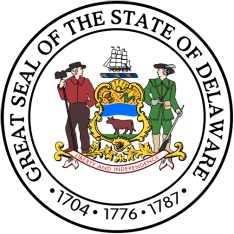 Ombudsman’s COMMON INTEREST COMMUNITY (CIC) INTERNAL COMPLAINT FORMThe Board of Directors (Board) adopted this complaint form to file written CIC Complaints with the Board about violations of the community’s Declaration, Certificate of Incorporation, Bylaws, Rules or policy of the Association, or applicable law.Instructions: You can fill-in this form online at the Ombudsman’s website if you have Microsoft Word. Print two copies: one for you and one for the Board. You cannot save this document unless you have Word.  Send your completed, signed copy of the complaint to the Board. Keep a copy for yourself.For each complaint, Please Answer these questions:Describe your claim in a few words. (Examples: Denied access to records; Violation of bylaws…)Name the document (the declaration, certificate of incorporation, bylaws, rule or law,) and the paragraph number violated.  Please select all that apply.  If “Other” please specify. Plat Plan Declaration Certificate of Incorporation Bylaws Rules Amendment to any Document DUCIOA- Delaware Uniform Common Interest Ownership Act Unit Property Act Delaware General Corporation Law Other- Please specify  Please quote the part of that section that anyone violated.Explain in what way anyone violated the section, in the order things happened, starting at the beginning.Describe, explain and attach any documents or other evidence that supports your claim.Please describe what you want to the board to do to solve your complaint.Please list anything else important to know about your complaint?Please sign, date, and print your name and address below, and send this completed form to the Board at the address listed above. Printed Name:             Date: Signature: ________________________________________________________________________ Your Mailing Address: Lot/Unit Address: Your Contact Preference: Your Telephone Number: Your Email Address: Other: NOTICE:If the Board issues a final decision denying your CIC Complaint, or if the Board does not respond to it after 20 days, you have the right to file a Notice of Final Adverse Decision with the Common Interest Community Ombudsperson under to 29 Del. C. §2544 (9), (10). The notice to the Ombudsperson:must be filed within 30 days of the Final Adverse Decision (unless waived by the Ombudsperson for good cause); must be in writing on the Ombudsperson’s ‘Contact/COMPLAINT’ form (available on the website of the Ombudsperson or by calling the number below). Fill out the “Contact/COMPLAINT” form completely;must include the complete CIC Internal Complaint with attachments;must include a copy of the Board’s written decision;must include copies of any “Required Information” listed in the Contact/COMPLAINT form and supporting documents, correspondence and other materials related to the decision;  and must enclose the $35 filing fee (unless waived by the Ombudsperson for good cause). You may contact the Office of the Ombudsperson through: Delaware Department of JusticeOffice of the Common Interest Community Ombudsperson 820 N. French StreetWilmington, DE   19801Tel: (302) 577-8600email: CIC.OmbudsmanDOJ@state.de.usI caused this CIC Internal Complaint and all attached documents to be delivered to the Board / Respondent at the address provided by the Respondent on  at  by the following method of delivery:  I made and kept a record of how I delivered the complaint to the Board.Your Name: Signature:______________________________________________________________________________________Date: 